Это интересно! 😃Детские вопросы, на которые не знает не каждый взрослый.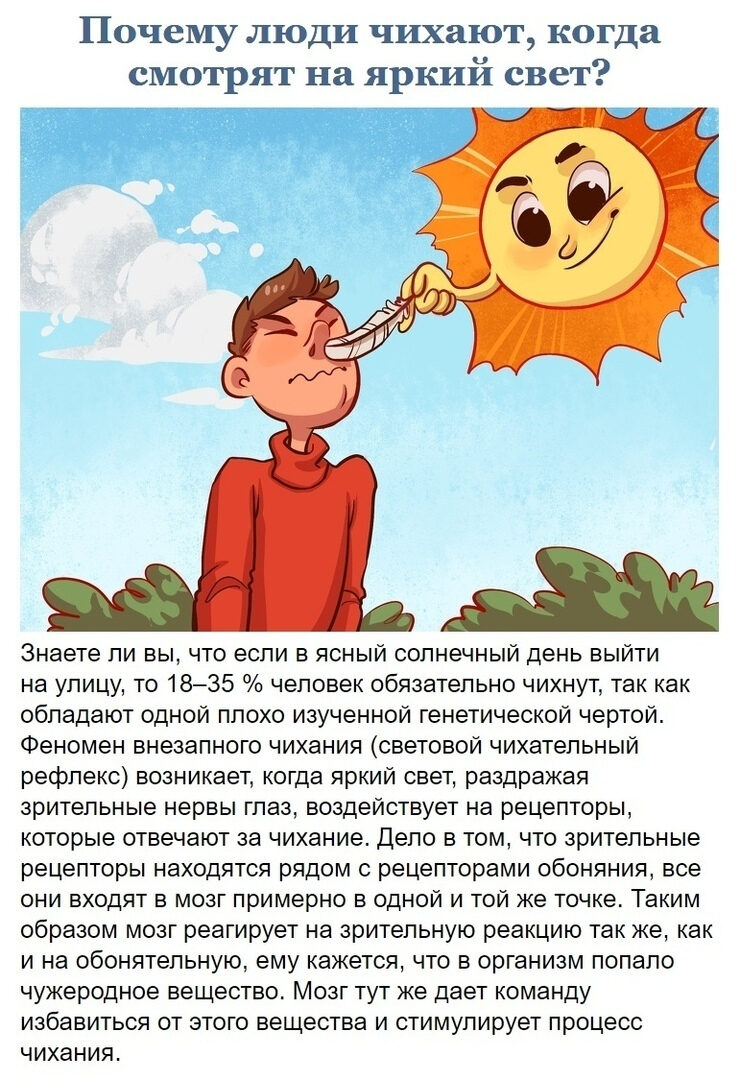 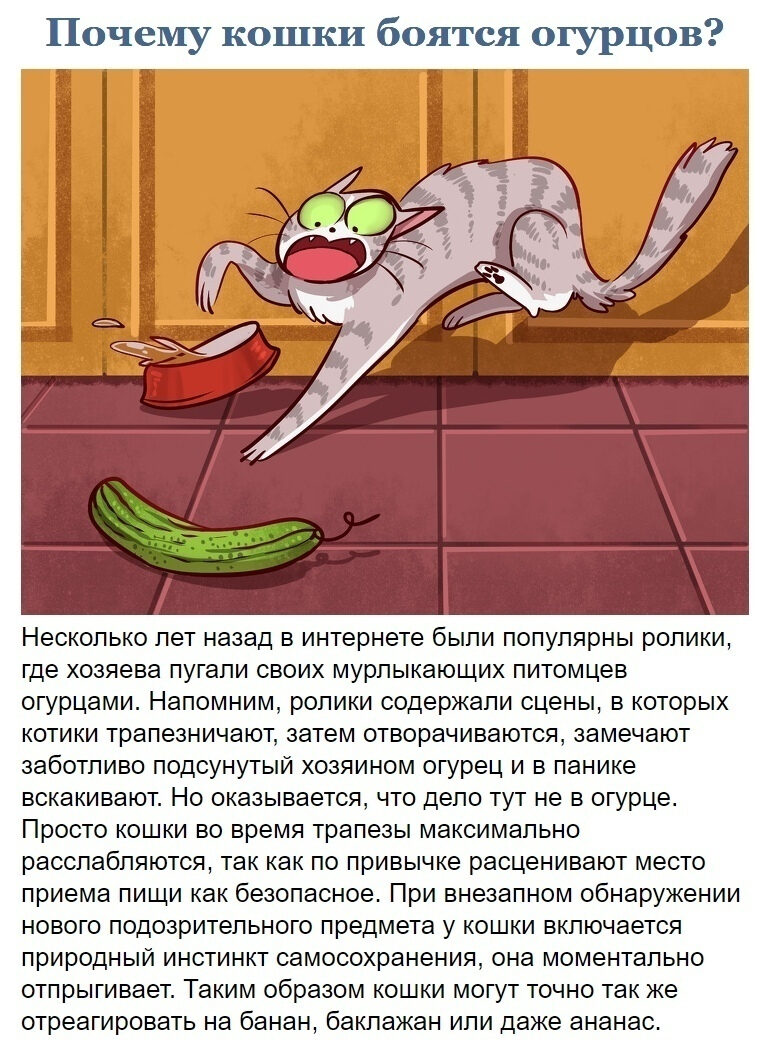 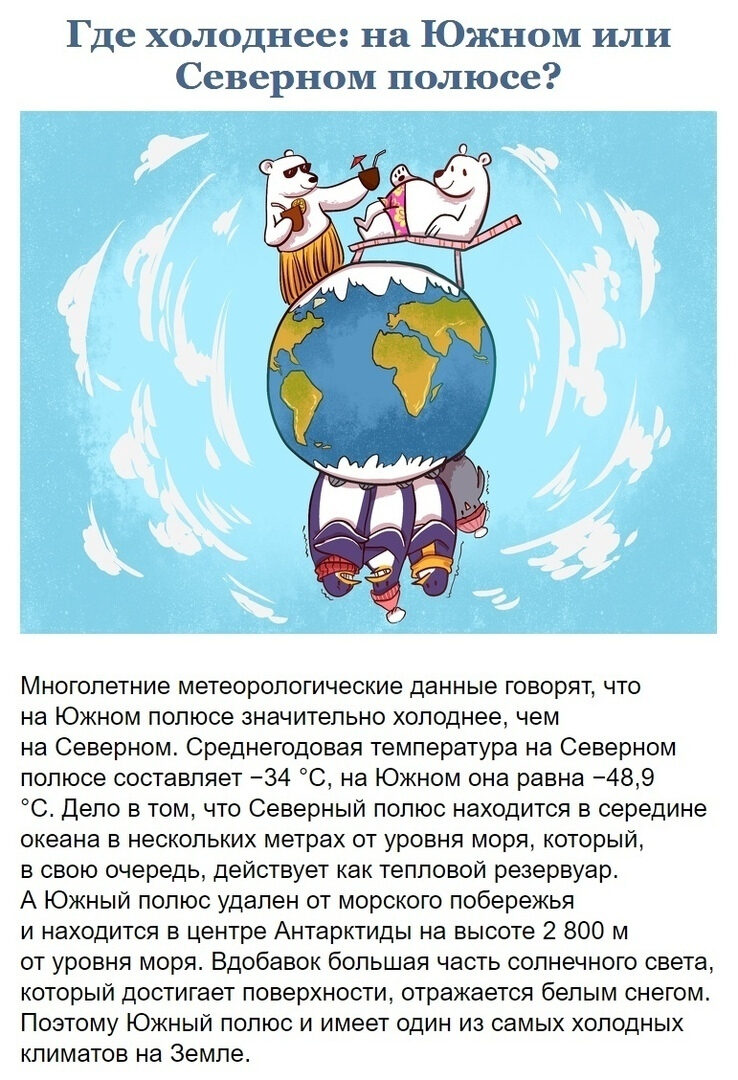 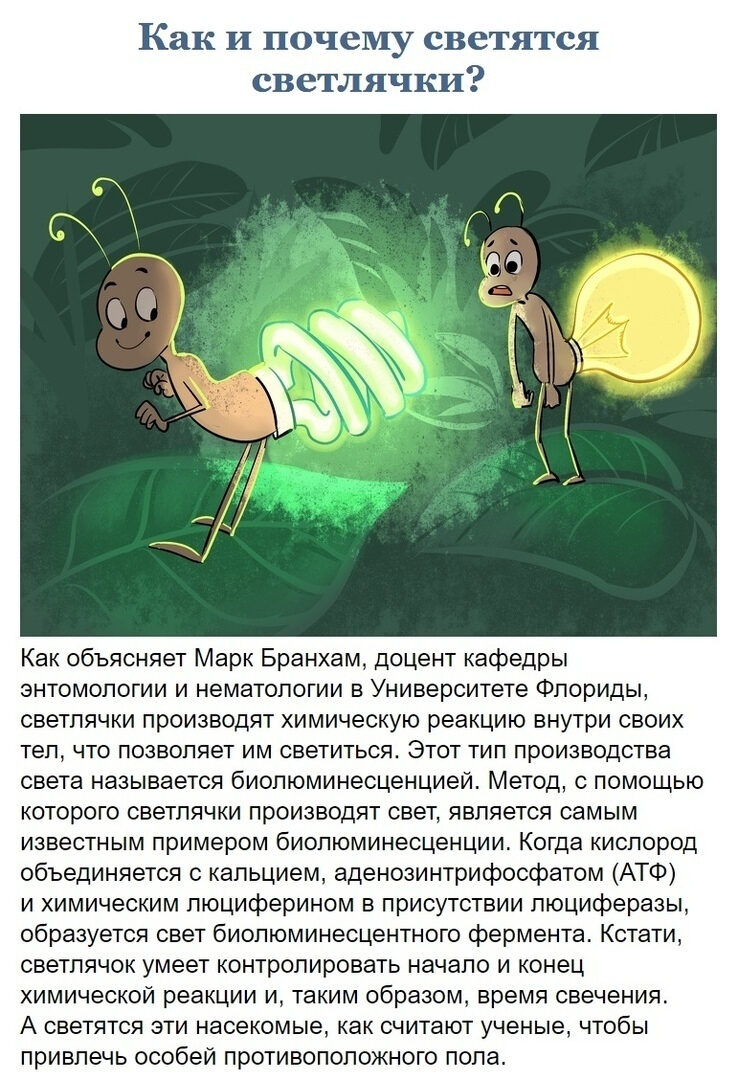 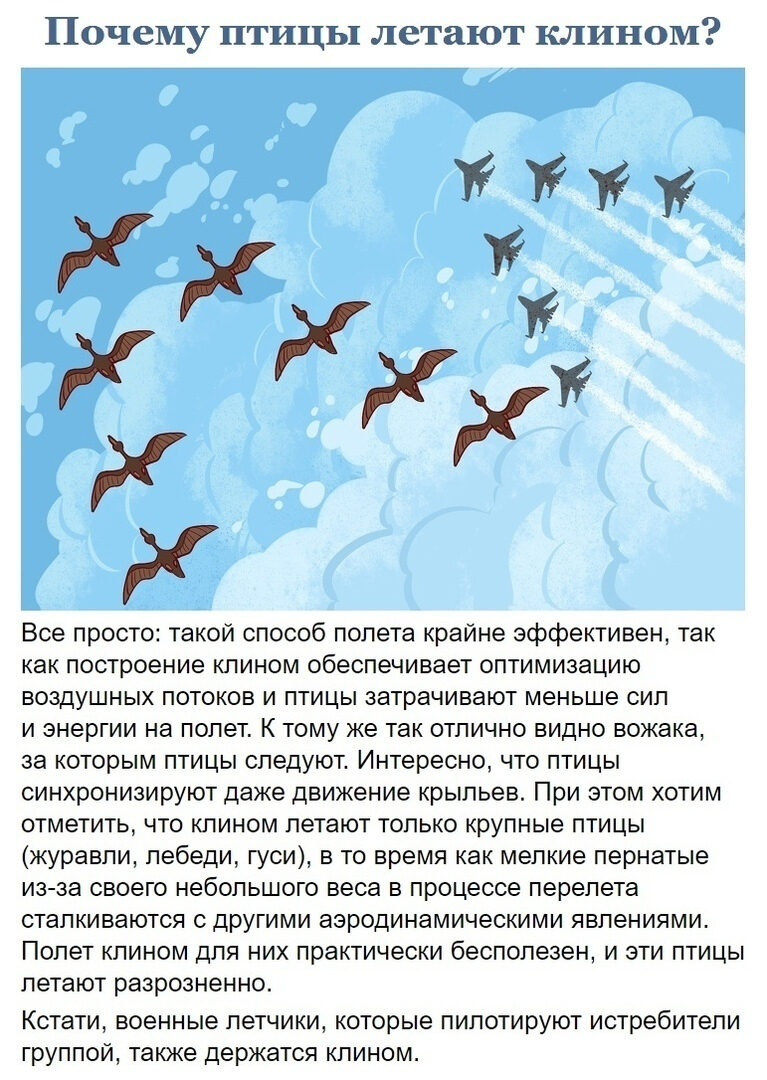 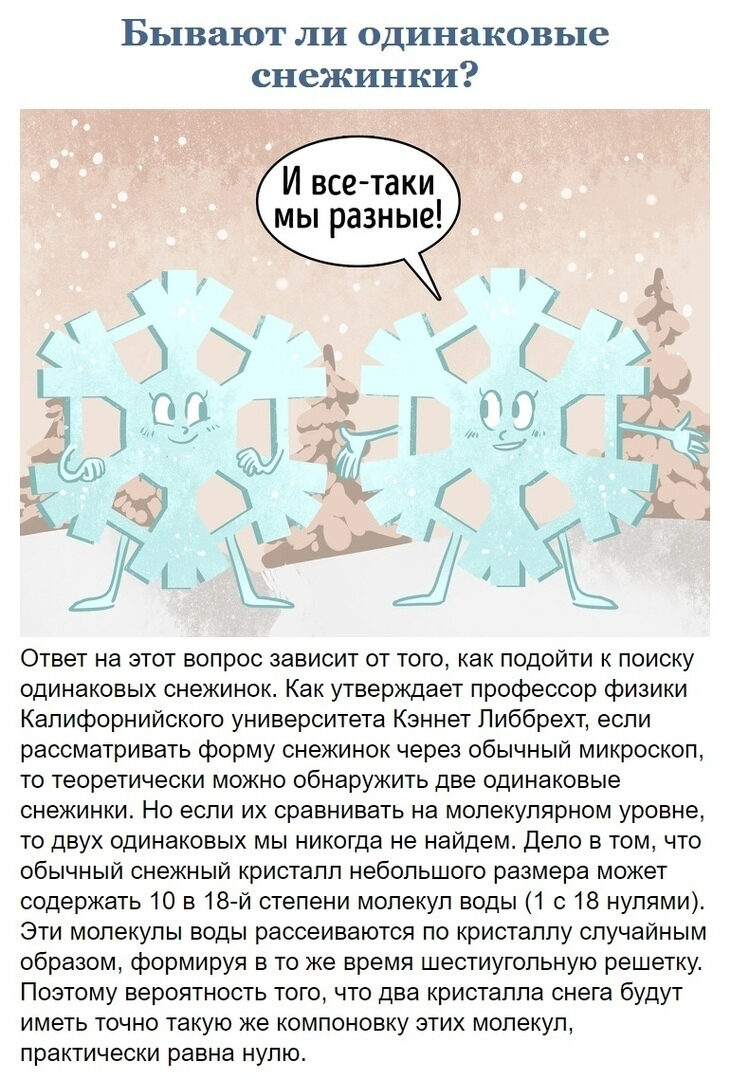 Друзья, до новых встреч! 😉Педагог-психолог МБУДО "Дом детского творчества " пос. Мостовской Хаустова Элла Дмитриевна 